Math 11 Apprenticeship & WorkplaceCHAPTER 6: Financial ServicesIn this chapter we will be learning about different financial services available so that we can:evaluate various financial service options, and choose those that best meet your needscalculate simple and compound interestmake informed decisions about the use of creditplan ways to use credit effectivelyLesson 1: Types of Bank Accounts (Choosing an Account)Before we start this chapter we must review a few concepts:Converting percentages to decimalsTo convert a percentage to a decimal multiply the number by ________.Or, move the decimal _____ place to the __________.	Ex.1: Convert the percentage to a decimal:		a) 25%				b) 3%				c) 7.5%		Calculating percentagesTo calculate a percentage:Change the percentage to a decimal (above)Multiply the decimal by the dollar amount.	Ex.2: Calculate the percentage		a) 22% of $5350.00		b) 18.5% of $125.50		c) 6% of $205.00Converting to yearsTo convert to years divide by the conversion of the unit given.	Ex.3: Convert to years		a) 8 months			b) 65 days			c) 7 weeksConverting from yearsTo convert from years multiply by the conversion of the unit given.	Ex.4: Convert from years		a) 3 years to months		b) 0.2 years to weeks		c) 0.3 years to days	TYPES OF ACCOUNTSBanks typically offer (at least) these types of accounts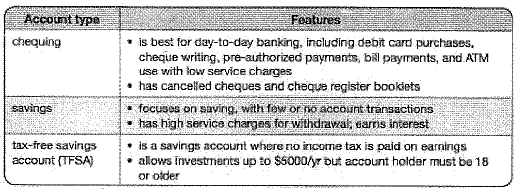 	For daily purchases with a debit card, use a __________________________	To save money from each paycheque, use a __________________________	To save $400 a month to buy a house in 5 years, use a ________________________Which account would you choose right now?Ex. 5: Teghan is a set designer. In a typical month, she makes 16 transactions. She keeps a minimum monthly balance of $650. Which of the following chequing accounts should she choose?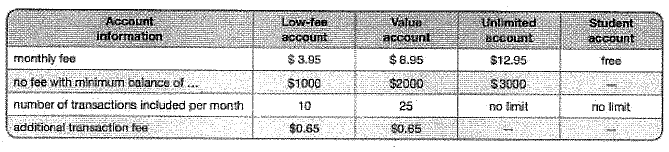 	Solution.	A. Calculate her Value Account costs per month:	B. Calculate her Low-Fee Account costs per month:	C. Calculate her Unlimited Account costs per month:	D. Calculate her Student Account costs per month:	E. Which account should she choose? Explain your choice.Debit CardsExplain how to use a debit card to make purchases:	___________________________________________________________________________Why is it important to protect your PIN (Personal Identification Number)?	___________________________________________________________________________A debit card can be used for different purposes. You can:make deposits, withdrawals of transfer money between accounts at an ATM.pay bills at any branch of your bank.make purchases, pay for services, or withdraw cash at a store, restaurant, etc…withdraw cash at ATMS worldwide. You need to pay additional fees when the ATM is not your own bank’s or is in another country.access your account online or by phone.Ex. 1: What are some advantages of using a debit card?How can you use your debit card number to keep track of your bank account?How might using a debit card be better than paying with cash?Why might a debit card be better than using a credit card?Ex. 2: Sean is a truck driver. In a typical week, he uses ATMS three times at truck stops. The average charge is $3.25/transaction. 	a) About how much does Sean pay monthly for ATM use?	b) How could Sean reduce his ATM expenses?Lesson 2: Simple InterestA few definitions to start us off!	Interest: Money earned on an investment or a fee paid for borrowing money. Usually 		expressed as a percentage.	Principal: The original amount invested or borrowed.	Term: The amount of time, in years, of an investment or loan.Simple interest is interest calculated as a percentage of the principal.Ex. 1: You invested a principal of $500 that earns simple interest at a rate of 5%/year. How much do you have after 3 years?We can use the following formula for simple interest:				I = Interest earned		P = Principal		r = annual interest rate (as a decimal)		t = term of the investment or loanEx. 2: Allison has $2000.00 to invest. Her bank offers a simple interest rate of 7.5%. She needs to save $2500.00 for college. How long will she need to leave her money in the account?Lesson 3: Compound InterestCompound interest is interest calculated on the principal plus any interest made over the term.Ex. 3: You invested the same principal of $500 from Ex. 1 in a different account that earns compound interest at a rate of 5%/year. How much do you have after 3 years?We can use the following formula for compound interest:				A = Final value of investment		P = Principal		r = annual interest rate (as a decimal)		n = number of compounding periods in a year		t = term of the investment or loanThe interest rate is started per _____________ (a fancy word for year) and is divided into compounding periods per year. 	For example:semi-annually (twice a year):	n = _____quarterly (four times a year):	n = _____monthly (12 times a year):	n = _____daily (365 times a year): 	n = _____Ex. 4: Calculate the final value of an initial investment of $6000.00. Interest is paid at 4.00% per annum, compounded semi-annually, for 3 years. 	Solution A: Calculate the Simple Interest after each period (half a year), then add together	Solution B: (better!) Use the compound interest formula.Lesson 4: Credit CardsCredit is a type of loan in which a borrower receives something of value and agrees to pay the lender for it later.A credit card can be convenient, but if you do not pay the credit card balance by the due date, the credit card issuer charges ________________ on the remaining money you owe and on the cost of new purchases made before the next statement.	-> This can be a very dangerous way to get into ____________!Each credit card company has different interest charges, so make sure you are clear how it works before signing up. A typical interest rate is somewhere around 18%. (!!!)Brainstorm the following questions in a small group.	- Make a list of three available credit cards	- What is a minimum payment? How much would you guess it is?	- What is a credit limit? Why do you think different people have different credit limits?	- Name two advantage and two disadvantage of using a credit card.Ex. 1: 	On Jan. 12, John charges a cash advance of $500.00 to his credit card.	This withdrawal appears on his monthly statement issued Jan. 27. John	does not pay off this amount by the due date. The next monthly statement	is issued on Feb. 27. John’s bank charges 18.00% annual interest for cash	advances starting on the day of the withdrawal.(Note: no interest is paid during the month an item is purchased, Jan 12th to Jan 27th)	Calculate the interest that John is charged for the Jan. 12 cash advance.Ex. 2: 	Jane is charged 19.50% per annum on her credit card balances. She uses her credit card, 	which has no previous balance, to purchase a new wood stove that costs $2100.36. Her 	next credit card statement is dated Sept. 30 and she pays only the minimum payment (5% 	of  her balance). 	On Oct. 5, Jane makes another purchase of $450.00 with her credit card. How much money 	will Jane owe on Oct. 7? She makes no other purchases with her card.  Lesson 5: Store PromotionsStores often offer promotions where you can purchase an item with little or no down payment. These offers allow you to purchase an item without having to pay for it in full until months or years later. However, these offers usually come with high interest rates.Be sure you understand the details of a store promotion before signing an agreement.Down payment:___________________________________________________________________________Ex 1)  Zaynab is buying a new stove, listed at $989.95. The store has an offer of “Nothing down, and 4 easy monthly payments of $265.00.”a) What is the total cost of the stove on the payment plan?b) Use the simple interest formula to calculate what monthly rate of interest is being charged.Ex 2) A store offers a bike for $689.98. You want to purchase it, but cannot pay cash. Your payment options are:Option 1: 10% down payment then 6 monthly payments of $115.00.Option 2: No down payment and 24 monthly payments of $35.00.Option 3: Pay using a cash advance on your credit card. You would be charged interest at an annual rate of 20.95%, and you expect that it will take you 20 days to pay the credit card balance.Which payment plan offers the better deal?Lesson 6: Personal LoansA loan is an amount of money that you borrow. You receive the full amount of the loan when you sign the agreement, and interest is calculated from that date to the final date of the loan. The length of time required to pay off the loan is called the _________________  ______________.A loan can be secured or unsecured. A secured loan means that the borrower has promised to turn over to the lender a particular item of value, such as a car or property if they default (fail to repay) the principal and interest of the loan. This item is viewed as ________________.An unsecured loan is a loan for which the lender considers you a low risk, so there is no need for collateral.Discuss the following questions in small groups:Which type of loan do you think has a lower interest rate? Why?Do you think the amount of money a financial institution would lend someone would change depending on what was being used to secure it? Why or why not?What assets might people generally use as collateral to secure a loan? List at least three.We will calculate loan payments using a table.Ex. 1: 	Jerry borrows $2500.00 to purchase a laptop computer and software. He takes out a 	personal loan from his credit union at an annual rate of 6.25% with an amortization period 	of 2 years. Use the personal loan payment calculator table to help answer the following:	a) What is Jerry’s monthly payment?	b) Calculate the total amount he will pay over the 2 years.	c) Calculate the finance charge on the loan.	Complete the activity “Puzzle it Out” in small groups (pg. 287) Lesson 7: Lines of credit and overdraftA bank line of credit is an approved loan amount that gives you quick access to money in case you need it in the future. It has a limit, similar to a credit card, and interest is charged on the amount of money used.Why might a line of credit be preferable to a credit card? Banks offer overdraft protection, which allows you to withdraw more from your account than you have in it, up to an agreed-upon amount. The bank covers the difference, but you must make a minimum monthly payment to repay the overdraft.Why would banks offer this?A payday loan is a small, short-term loan with a high interest rate intended to cover the borrower’s expenses until their next pay day.Ex. 1:	A payday loan store charged Matt $40.00 interest on a $350.00 loan. Matt paid back the 	total amount of $390.00 after 10 days.	a) What was the daily interest rate for this loan?	b) What was the annual interest rate for this loan?	Complete BUILD YOUR SKILLS (pg.  295 – 296) # 1 – 5 on the next pageChapter 6 ReviewMatch the following terms on the left with their definitions on the right.Next Class: ReviewNext Next Class: Unit TestInterest periodValue at beginning of period ($)Interest earned ($)I=PrtInvestment value at end of period ($)123456TERMDEFINITION___ InterestA) interest calculated as a percentage of the principal___ Self-service bankingB) any activity such as a cash withdrawal, deposit, money transfer, pre-authorized payment, or bill payment___ Full-service bankingC) an item of value pledged by a borrower to secure a loan___ TransactionD) an agreement in which a borrower receives something of value, and agrees to pay for it later___ PIN E) the time between calculations of interest, also called the interest period___ Simple InterestF) the time required to pay back a loan___ PrincipalG) the total amount of interest paid to borrow a sum of money___ TermH) money earned on an investment or a fee paid for borrowing money; usually expressed as a percentage___ Compound InterestI) failure to repay a loan___ Compounding PeriodJ) banking that is done with the help of a teller___ CreditK) a secret numeric password that is used by a computer system to verify the identity of the user___ Finance ChargeL) a short-term loan with a high interest rate intended to cover the borrower’s expenses until their next pay day___ Cash AdvanceM) an item of economic value owned by an individual that could be converted to cash___ Down PaymentN) interest paid on the principal plus interest___ LoanO) money that is borrowed for a specific term, to be paid back with interest___ Amortization PeriodP) a withdrawal of cash from an ATM or teller charged to a credit card___ Line of CreditQ) banking done over the internet, by telephone, or at an ATM does not require the services of a teller___ Overdraft ProtectionR) a partial payment sometimes required at the time of purchase___ Payday LoanS) the time in years for an investment or loan___DefaultT) the original amount invested or borrowed___CollateralU) an agreement with a bank that allows you to withdraw more money from an account than you have in it___AssetV) an approved loan amount that you can draw on as needed, with interest charged on the money used